 № 82					    			                13 ноября  2020 года   О внесении изменений в постановление администрации  муниципального образования «Зеленогорское сельское поселение»№ 82 от 31.12.2013 «О представлении лицами, замещающими должности муниципальной службы муниципального образования «Зеленогорское сельское поселение», сведений о своих расходах, а также о расходах своих супруги (супруга) и несовершеннолетних детей»В соответствии с Положением Зеленогорской сельской администрации Моркинского муниципального района Республики Марий Эл от 17.03.2020 г. № 28 Зеленогорская сельская администрация Моркинского муниципального района Республики Марий Эл ПОСТАНОВЛЯЕТ:1.Внести в постановление администрации муниципального образования «Зеленогорское сельское поселение» №82 от 31.12.2013 «О представлении лицами, замещающими должности муниципальной службы муниципального образования «Зеленогорское сельское поселение», сведений о своих расходах, а также о расходах своих супруги (супруга) и несовершеннолетних детей» следующие изменения:1.1. наименование постановления изложить в следующей редакции:«О представлении лицами, замещающими должности муниципальной службы Зеленогорского сельского поселения Моркинского муниципального района Республики Марий Эл, сведений о своих расходах, а также о расходах своих супруги (супруга) и несовершеннолетних детей»;	1.2. в преамбуле постановления слова «Администрация Зеленогорского сельского поселения» заменить словами «Зеленогорской сельской администрации Моркинского муниципального района Республики Марий Эл»;	1.3. далее по тексту постановления слова «муниципального образования «Зеленогорское сельское поселение»»  соответствующем падеже заменить словами «Зеленогорского сельского поселения Моркинского муниципального района Республики Марий Эл» в соответствующем падеже;	1.4. наименование Положения о представлении лицами, замещающими должности муниципальной службы муниципального образования «Зеленогорское сельское поселение», сведений о своих расходах, а также о расходах своих супруги (супруга) и несовершеннолетних детей, утвержденного Постановлением Администрации Зеленогорского сельского поселения от 31 декабря 2013 г. № 82 изложить в следующей редакции:«Положения о представлении лицами, замещающими должности муниципальной службы Зеленогорского сельского поселения Моркинского муниципального района Республики Марий Эл, сведений о своих расходах, а также о расходах своих супруги (супруга) и несовершеннолетних детей»;1.5. далее по тексту Положения:- слова «муниципального образования «Зеленогорское сельское поселение»» в соответствующем падеже заменить словами «Зеленогорского сельского поселения Моркинского муниципального района Республики Марий Эл» в соответствующем падеже;- слова «администрации Зеленогорского сельского поселения» в соответствующем падеже заменить словами «Зеленогорской сельской администрации Моркинского муниципального района Республики Марий Эл» в соответствующем падеже.2. Настоящее постановление вступает в силу после его официального опубликования (обнародования).3. Контроль за исполнением настоящего постановления оставляю за собой.Глава администрации:						Ю.Н.АнтюшинМАРИЙ ЭЛ РЕСПУБЛИКЫСЕМОРКО МУНИЦИПАЛ РАЙОНЫНЗЕЛЕНОГОРСК ЯЛ КУНДЕМАДМИНИСТРАЦИЙЖЕ ПУНЧАЛ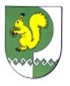 ЗЕЛЕНГОРСКАЯ СЕЛЬСКАЯ АДМИНИСТРАЦИЯ МОРКИНСКОГО МУНИЦИПАЛЬНОГО РАЙОНА РЕСПУБЛИКИ МАРИЙ ЭЛПОСТАНОВЛЕНИЕ